“Glen’s Parallax Perspectives” is a series of TV programs offering fresh ways for people to see issues such as foreign policy, social and economic justice, the environment, governmental functioning, and so forth.  We provide voices and viewpoints that are rarely heard in mainstream media.Mainstream media, politicians, and culture see the world in conventional ways.  Therefore, in order to solve problems, we need to see things in fresh ways.  Glen Anderson created this TV series to help people see things differently so we can solve problems at all levels from the local to the global.This series title refers to “parallax,” which is the view you get by looking from a different perspective.  For example, put one finger in front of your nose and another finger farther away.  Close one eye.  Then open that eye and close the other.  Your fingers will seem to move.  This is called a “parallax” view.  This TV series invites you to look at issues from fresh perspectives.Each program airs three times a week (currently every Monday at 1:30 pm, every Wednesday at 5:00 pm, and every Thursday at 9:00 pm) for the entire month on Thurston Community Television (TCTV), channel 22 for cable TV subscribers in Thurston County, Washington.  TCTV is part of Thurston County Media. You can see their schedule at www.tcmedia.orgYou can also watch the program summarized below through your computer at www.parallaxperspectives.org.  All episodes of “Glen’s Parallax Perspectives” are posted on this blog’s “TV Programs” part and also in one or more of the categories listed in the right side of the blog home page.  Also, see information about various issues at the category headings at www.parallaxperspectives.org.Glen Anderson (360) 491-9093 glen@parallaxperspectives.org 	I saved this document in Word format with live links.  If this document does not load or print properly for you, please e-mail me at glen@parallaxperspectives.org and I’ll promptly send you the links you request.	Please invite other people to watch this video and/or read this thorough summary through these parts of my blog, www.parallaxperspectives.org, including the categories for “TV Programs” and “Democracy” and “Political Parties and Elections” and “Economics.”“What’s Wrong with the Debt Ceiling Deal”Glen’s Parallax Perspectives TV SeriesJuly 2023Glen Anderson (360) 491-9093 glen@parallaxperspectives.orgGlen welcomed viewers and introduced this month’s topicThis month’s episode of the “Glen’s Parallax Perspectives” series examines the recent bi-partisan bill to increase the national debt ceiling.  I provide much fresh information – and many fresh insights – that counter what politicians and mainstream media have been saying:I explain the “debt ceiling” as a phony baloney scam that Republicans have been abusing.I explain why President Biden should not have caved into House Republicans’ bullying.I explain the very bad parts of this bi-partisan bill.I explain what Biden and Democrats should have done instead.I explain the remedies that would have been better than what Biden and Congress did.Some points are so important that I’ll repeat them a few times during this hour so they will really sink in.
If we understand the main points, we can solve this problem permanently.The “debt ceiling” is an unnecessary century-old law that Republicans started abusing have been abusing in the 1990s:The federal government’s recent “debt ceiling” deal exposes the differences between typical politicking and better ethics that would lead to better public policies.  (The “debt ceiling” is also called the “debt limit.”)On June 3, 2023, President Biden signed a bi-partisan deal suspending the “debt ceiling” until January 1, 2025. The dominant forces in both big political parties – and mainstream media – have accepted the recent “debt ceiling” deal as a sensible political compromise.  It is NOT!  It was based on false assumptions, faulty values, and timid politicking – all leading to a deal that hurts the broad public interest.For a number of months now, the media have been obsessed with the “debt ceiling.”   Mainstream media have been grossly distorting the realities!The “debt ceiling” is NOT in the Constitution.  It’s just an old law — a law that has been changed many times and is totally unnecessary!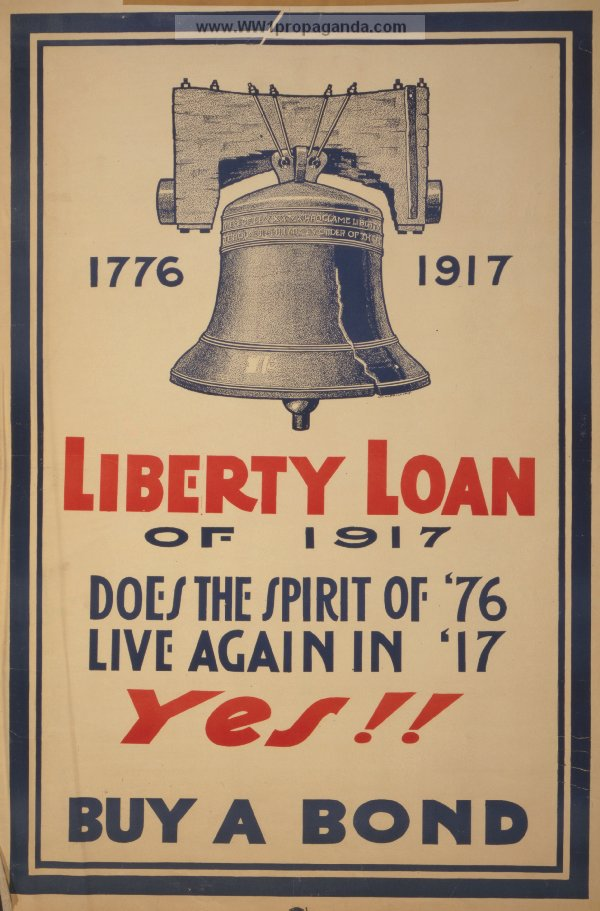 In 1917 Congress passed the “Liberty Bond Act of 1917” in order to borrow so it could issue “Liberty Bonds” to pay for World War I.The federal government’s debt NEVER was used as a political weapon until Republican Newt Gingrich was Speaker of the House from 1995 to 1999.  He used the old, irrelevant “debt ceiling” as an illegitimate way to force President Clinton to cut the budget – and Clinton caved in to Gingrich.Since then the “debt ceiling” has been a Republican scam to bully Congress and Democratic presidents into cutting programs that help people.In 2011 the Republican House nearly caused the U.S. to default on its debt before President Obama caved in to them and allowed caps on future spending.For many decades, Congress has placed a cap on the total debt the federal government can take on.  This is known as the “debt ceiling” or “debt limit.”  Since the very old law was passed, Congress has altered that limit many, many times to ensure the United States does not fail to pay its debts.The debt ceiling is an artificial limit to how much the Treasury can borrow to pay existing obligations to which Congress has already committed. It has nothing to do with future spending, which is hammered out in Congress’s budget negotiations.But President Biden caved in to the House Republicans and agreed to cut future spending – contrary to the purpose of the debt ceiling law.  Biden caved in to Republican extremists – just as Clinton and Obama did!Actually, the Republicans have been lying to us!  “Raising the debt ceiling” is NOT about spending any new money.  It IS about PAYING OUR BILLS FOR WHAT CONGRESS HAS ALREADY APPROPRIATED and our government has been spending.Republicans claim to be “fiscally responsible,” but REFUSING TO PAY BILLS IS FISCALLY IRRESPONSIBLE.  Republicans really are committing FISCAL MALPRACTICE and LYING to the public!During the Trump regime, the debt increased $7.8 TRILLION.  This came partly because Trump and Congress SLASHED TAXES ON RICH PEOPLE AND BIG BUSINESS, so they shrank the revenue stream and ESCALATED THE BUDGET DEFICIT AND THE FEDERAL DEBT.But you never hear Republicans criticize Trump and Congress for that reckless act of fiscal malpractice!Glen showed on the TV screen the two images at the top of the next page.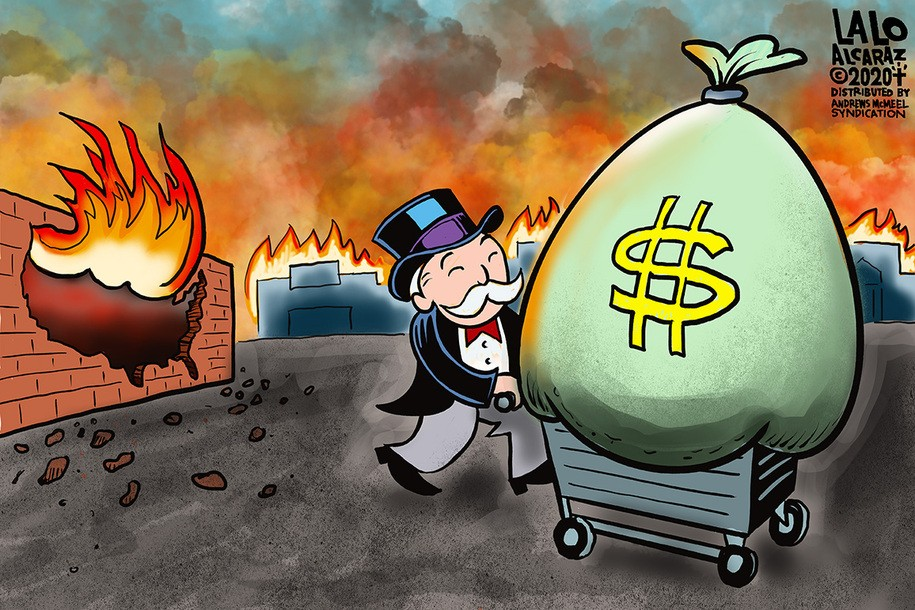 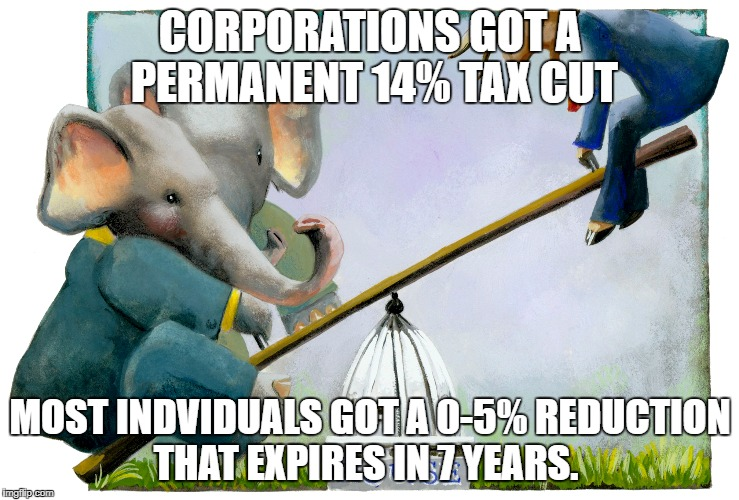 Here is more background on the history of the “debt ceiling”:The debt ceiling is an artifact created in 1917 to pay for World War I and revised before World War II.It serves no useful purpose!  After Congress has already decided to spend some money, it makes no sense to make Congress take a redundant action to authorize debt to cover the spending it has already agreed upon.It is stupid and out-of-date – like the Electoral College.In 1979 the Gephardt Rule has allowed Congress to authorize spending and raise the debt limit in a single vote.  But Congress repealed that in 2011, and made the debt ceiling into a weapon.When Republicans control one house of Congress they can refuse to raise the debt ceiling, hold the government hostage, and bully it into stupid budget cuts.  That is what Congressional Republicans have been doing for a number of years – and now Democrat Joe Biden allowed himself to be bullied into falling for their trap – just as Clinton and Obama had done.In 2011 Republicans nearly prevented the government from paying its bills for things Congress had already decided to spend.  This standoff led Standard & Poor’s to downgrade the United States’ credit rating.  In December 2012, the Treasury Department had to take extraordinary measures as it again approached the debt ceiling.  Just recently, Treasury Secretary Janet Yellen needed to use so-called “extraordinary measures” to keep the government open for a few more months, but they were not extraordinary at all; the Treasury has had to deploy them at least seven times since 2011.Biden should NOT have negotiated with those Republican bullies!Republican House leader McCarthy and President Biden both declared victory when their “debt ceiling” deal was approved with relative ease on a 314-117 vote that saw 165 Democrats and 149 Republicans vote “yes.”It was similar in the Senate, where the vote for the deal was 63-36.  Thirty-one Republicans voted “no.” The four Democratic “no” votes came from John Fetterman of Pennsylvania, Ed Markey and Elizabeth Warren of Massachusetts, and Jeff Merkley of Oregon.  They were joined by Bernie Sanders, an Independent.Instead of playing this totally unnecessary game – the reckless and silly game of politicking – we should REPEAL the “debt ceiling” law altogether!Go on to the next page.In recent years Republicans have shown a mania for cutting programs:Glen showed this on the screen and read it to the viewers:Shortly before President Biden caved in to the House Republicans, the House had already passed a debt limit bill to impose $4.5 trillion in cuts for upcoming years that would:Make children poorerMake veterans sickerMake families hungrierMake housing more expensive. Glen showed this on the screen and read it to the viewers:Before Biden caved in, the Republicans had passed a cruel debt limit bill that also would:Repeal some measures to tackle the climate crisisRepeal the IRS’s ability to hold accountable the rich people who cheat on taxesRepeal a way to cancel student debtEliminate 2.6 million American jobs and possibly cause a recession.The government needs to act responsibly and pay its bills – actually pay for the things that Congress had already decided to buy.  This involves borrowing money by issuing government bonds.But Republicans refuse to act responsibly unless they can force Democrats to cut crucial programs like Social Security, Medicare, and other important programs that people really need.  Republicans NEVER call for cutting the Pentagon budget.The debt ceiling was created for a certain limited purpose more than a century ago.  But for many years now, Republicans have been using it as a political gimmick to prevent necessary government spending.  This gimmick should be ABOLISHED altogether!Democrats could have abolished the debt ceiling scam during the lame duck session after the 2022 election when Democrats had majorities in the House and Senate.  But Democrats failed to do that.The “debt ceiling” is only a gimmick that allows Republicans to HOLD OUR NATION HOSTAGE by endangering the U.S.’s credit rating and risking our economy and our national credibility – all in order to cut programs that the American people need.Republicans really do commit “public policy malpractice”:Unfortunately, public opinion polls show that many voters MISTAKENLY think Republicans are better at managing fiscal matters.  ACTUALLY, REPUBLICANS HAVE SCREWED THINGS UP BADLY!Spending is only one side of the ledger.  The other side is TAXES.  Republican who are worried about deficits and the public debt NEVER call for raising taxes on RICH PEOPLE or BIG BUSINESSES.  They want to victimize vulnerable people (the poor, the sick) and people who breathe air and drink water.Huge tax cuts (for the rich and big business) under Reagan, George W. Bush, and Trump have seriously hurt the revenue side and escalated the deficit and our national debt.  Republicans caused a shortage of tax revenue that Republicans exploited in order to cut spending for things we really need.Likewise, their rhetoric for a “balanced budget” is SIMPLISTIC RHETORIC designed to fool the vast majority of voters who do not understand economics.  Republicans are LYING when they compare it to a family’s budget.  Governments that issue their own currency can print more and use deficit spending – like when they spent a lot to get the U.S. out of the Great Depression or when the U.S. spends money on wars.  Even Richard Nixon said, “We’re all Keynesians now.”Republicans fool people into thinking that they know how to manage the economy.  However, Reagan, George W. Bush, and Trump cut taxes, escalated the deficit, and committed malpractice regarding the economy (and foreign policy and everything else).Republicans do NOT even want government to function!  Decades ago, Grover Norquest was a powerful strategist for the Republican Party.  He was obsessed with cutting taxes in order to shrink government.  He famously said, “Our goal is to shrink government to the size where we can drown it in a bathtub.” Glen showed this image on the screen: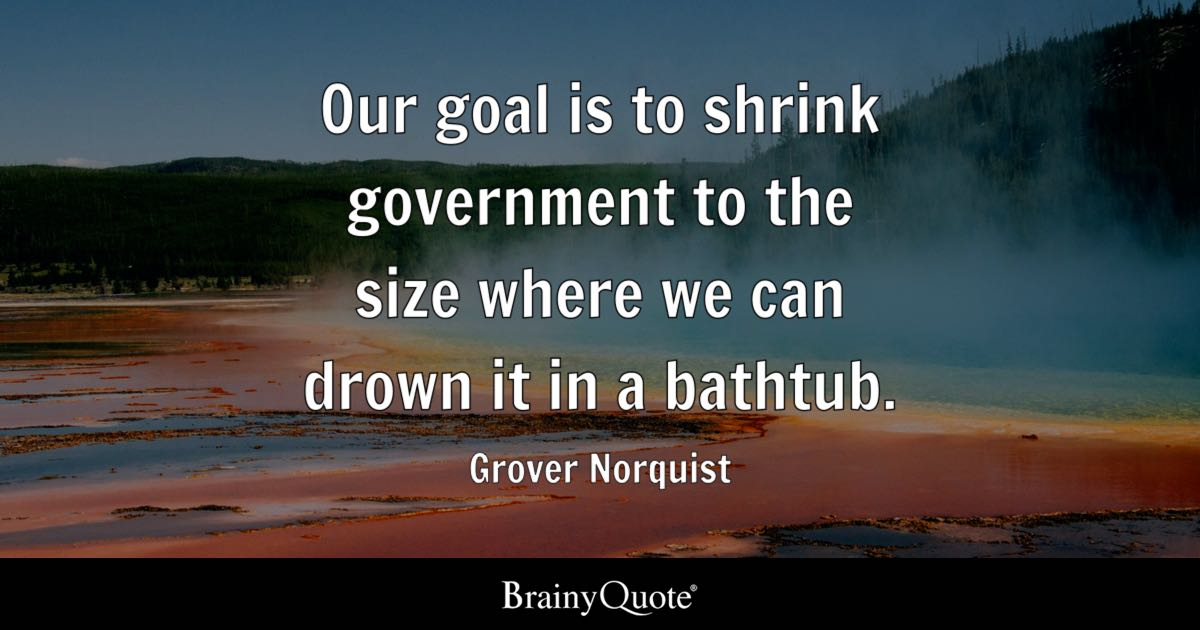 Republicans repeatedly hold government hostage in order to cut spending for things that help ordinary people.  Republicans have even shut the government down.Republicans have no serious proposals to solve problems.  Instead of solving problems, they want to distract us by focusing on non-issues such as promoting fear of dark-skinned people, LGBTQ persons, and other “enemies.”  Republicans do not have any positive, practical solutions, so they simply promote fear and cruelty.For the last half century, Democratic administrations have been more fiscally responsible than Republican ones.  Ronald Reagan and George H.W. Bush racked up record-breaking deficits.  Bill Clinton balanced the federal budget.  Then George W. Bush’s runaway spending for wars and his tax cuts escalated the deficit again, so Obama had to clean that up.  Then Trump cut taxes for the elites and added a whopping $7 trillion to the national debt.Republicans’ bullying tactics hold our nation hostage:Mainstream media falsely say “both sides do it.”  Actually, only the Republicans do this!  And they use this scam only when a Democrat is in the White House!  When Trump occupied the White House, Republicans voted to increase the debt limit three times without incident.  Over the last quarter century, it has been raised over a dozen times.Republicans are doing this only because a Democrat is president.  Congress voted to extend the debt limit three times during the Trump Era with no conditions or negotiations.  It has been passed 78 times since 1960, in both Republican and Democratic administrations.The act of holding the full faith and credit of the United States hostage is threatening to seriously hurt our national economy.  It’s NOT a bargaining tactic.  It’s a terrorist tactic.The debt limit is NOT about deciding on spending priorities:  it’s about making sure the U.S. Treasury has the funds to pay our existing obligations, and prevent a default and a financial catastrophe.  Raising the debt limit is NOT the time nor the place to negotiate over the budget.Failing to raise the debt limit would cause the federal government to default on its debt.  The default would cause extremely serious damage to the U.S. economy – and also a global economic catastrophe.Republicans claim to be patriotic Americans, but they would destroy international confidence in the U.S. dollar and would hurt its significance as a global currency.  Worldwide, people and institutions would choose other foreign currencies instead of the U.S. dollar.  This is how extremely reckless and unpatriotic the Republicans are.Republicans have held the U.S. hostage repeatedly – and Democrats have repeatedly caved in – so Republicans know that their reckless bullying can succeed because Democrats will cave in.  Congressional Republicans have successfully used the threat of default as leverage to compel cuts to critical programs.In 2011, for example, former House Speaker John Boehner insisted that federal spending be cut by one dollar for every dollar increase in the debt limit.  His bullying caused President Obama and congressional Democrats to cave in and agree to the Budget Control Act (BCA) of 2011, which raised the debt limit and capped federal spending for the next decade.The “debt ceiling” is only a Republican gimmick to hold our nation hostage to force Democrats to cut necessary spending by endangering the U.S.’s credit rating and risking our economy and our national credibility.  Democrats — including Biden — should NOT negotiate with those bullies!!!  When someone caves in to a bully, they show the bully that bullying wins, so they will continue bullying the victim.  We should REPEAL the law that allows the “debt ceiling” gimmick.The bill that passed is very bad, even while mainstream Democrats praise it:On June 3, 2023, President Joe Biden signed into law a bi-partisan debt ceiling deal that averts a catastrophic default by the U.S. through January 1, 2025.  While Biden and mainstream Democrats and mainstream news media hailed it as a bi-partisan “big win” for the country, people who paid close attention – and who have better ethics – recognized it as terribly flawed.The debt limit deal that President Biden negotiated with Republican House Speaker Kevin McCarthy and signed on June 3 did prevent the U.S. government from defaulting.  But instead of claiming that as a victory, we should make sure everyone understands:We should not have gotten into that deal-making situation to begin with.The bipartisan deal is bad in several ways.“Debt limit deals” are a way to force policy change through a backdoor by holding the U.S. (and global) economy hostage.  They pervert the congressional budgeting process and should NOT be accepted as “the new normal.”The Nation Magazine’s Katrina vanden Heuvel wrote a smart article about this deal, titled:  “Once More, the Washington Debt Ceiling Ritual Ends in a Lousy Deal.”  Her article’s subtitle is, “What cuts there are come in all the wrong places.”  Here is the link:  https://www.thenation.com/article/politics/once-more-the-bizarre-washington-debt-ceiling-ritual-ends-in-a-lousy-deal/Her article makes these points:Accepting that “debt limit deals” are just business as usual every time we approach the ceiling basically means that one political party can gain access to an inordinately powerful “hack” around the normal democratic process so long as some arbitrary conditions prevail.Once more, the bizarre Washington debt ceiling ritual ends in a bad deal.  The mainstream media and establishment pundits hail it as a revival of the “vital center.”Her article says the cuts come in all the wrong places.  The U.S. is failing to fund solutions to huge problems, including catastrophic climate change, pandemics and a debilitated public health system, debilitating inequality and corruption, declining life expectancy and a broken health care system.  The deal makes some of these problems even worse.Meanwhile our bloated military budget will continue to rise.  Our military budget is higher than those of the next nine nations combined.  It is the biggest source of waste, fraud, and abuse in the federal government.  The US has more military bases than embassies abroad.At a time of obscene economic inequality, the deal refuses to reverse the perverse tax cuts handed out to the rich and corporations over the past decades.  Instead, funding for the Internal Revenue Service is cut so it can’t make tax scofflaws pay the taxes they owe.The U.S. continues to badly starve investments in everything from basic infrastructure, clean water, education, a basic safety net, and domestic R&D to diplomacy and efficient governance.Democrats have the White House and a Senate majority.  Republicans have only a slim majority in the House.  Sensible politics would require those people to discuss and debate.  But the House Republicans have become so extreme that they refuse to practice honest representative government; they simply bullied their way to achieving some of their goals.  They grabbed power and dictated policy.  That is not a sensible way to govern.  But Republicans no longer want to govern sensibly.  They just want to grab power and demand cruel outcomes.Glen showed this on the screen and read it to the viewers:Biden caved in to Republicans by:Capping domestic spending below the current rate of inflationCutting crucial social programs that poor and vulnerable people needBurdening some food stamp recipients with cruel, cumbersome and bureaucratic new work requirements Glen showed this on the screen: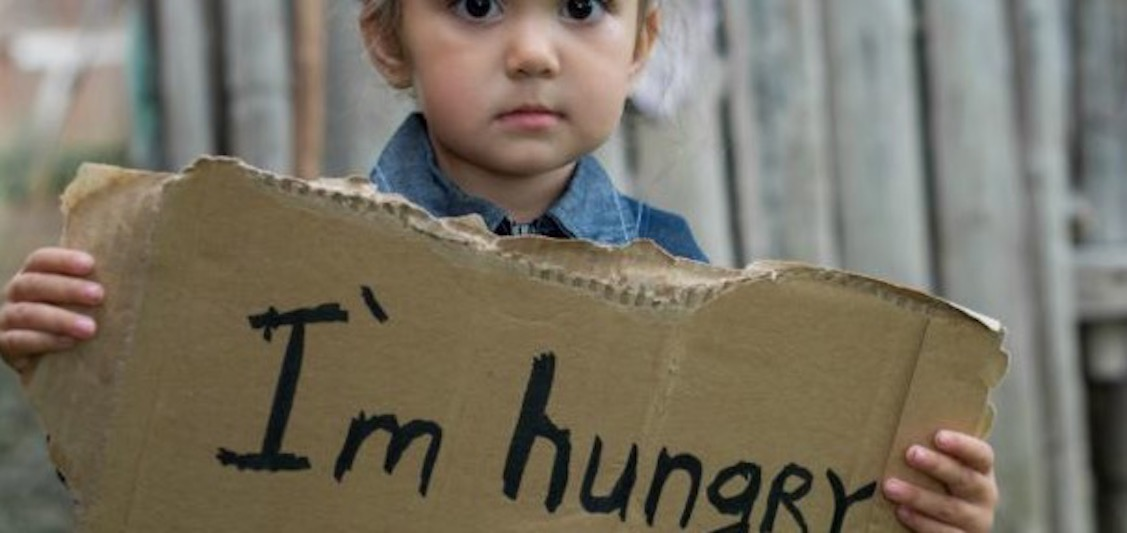 Glen showed this on the screen and read it to the viewers:Biden’s cave-in also:Allows huge, profitable business corporations and extremely rich people to continue cheating on their taxes, andAllows for bigger increases to the military budget, andRolls back the National Environmental Policy Act, andFast-tracks the approval and construction of the fracked gas Mountain Valley Pipeline that will run more than 300 miles through West Virginia and Virginia – and will hurt the environment and climate.California Congressmember Ro Khanna called the pipeline concession a “punch in the gut to climate activists” that “came on the backs of the poor, of students, of the most vulnerable, of women.”Lobbyists and politicians prevented the debt bill from including tax reforms and prevented it from repealing high-income tax cuts.  Capitalist businesses that had issued student loans were big winners because they made sure the bill prevents giving relief to borrowers.Investigative journalist David Sirota told Amy Goodman (of Democracy Now!), “the fossil fuel industry is a big winner here.”  He denounced the Mountain Valley Pipeline as “a climate bomb during a climate emergency.”  He said military contractors also are big winners in this deal, which allows the Pentagon budget to escalate even higher to another record level.Huge tax cuts for extremely rich people and big businesses were enacted during Republican administrations from Reagan through Trump.  Those income tax cuts are largely responsible for the deficit, which ballooned under Reagan and Trump.  Many Americans wanted to repeal them, but this bi-partisan deal leaves those huge tax cuts in place for the elites, while cutting spending that hurts ordinary people.Also – as I said – this debt deal cuts funding from the IRS to prevent it from enforcing tax laws already on the books as they relate to the very wealthy.  Hundreds of billions of dollars of owed taxes go unpaid by the richest Americans – reducing revenue and increasing the deficit – but this debt deal refused to solve that problem.  The McCarthy/Biden debt deal is a giant windfall for extremely rich people and big businesses who can continue to avoid paying taxes.The McCarthy-Biden deal is NOT about reducing the deficit!  It increases military spending.  McCarthy and Biden rejected proposals to tax very rich people and big businesses.  McCarthy and Biden restrict the IRS from auditing the very rich people and big businesses who are cheating on their taxes, so this deal allows law-breaking and prevents the government from collecting the revenue it needs in order to pay its bills and to reduce the deficit.Actually, the McCarthy-Biden deal is cruel in several ways.  It interferes with many older adults aged 49–54 who need food stamps by forcing them to meet new burdensome bureaucratic requirements to report on work activities.  The problem is worse because of the fact that workers over 50 already face difficult working conditions and a tougher labor market than younger workers.Five senators voted against the deal (a few progressives and one right-wing Republican).  The Democrats denounced Republicans for manufacturing a crisis – and also criticized Biden for negotiating a “bad deal” that warps budget priorities to favor the military-industrial complex and corporate elites while doing harm to the poor and the planet.Bernie Sanders said:  “Deficit reduction cannot just be about cutting programs that working families, the children, the sick, the elderly, and the poor depend upon.  It must be about demanding that the billionaire class and profitable corporations pay their fair share of taxes, reining in out-of-control military spending, reducing the price of prescription drugs, and ending billions of dollars in corporate welfare that goes to the fossil fuel industry and other corporate interests.”Representative Mark Pocan from Wisconsin voted “no” and said, “Severely restraining domestic spending while continuing to inflate unchecked defense spending for the Pentagon shows Republicans are not actually serious about addressing the deficit.”David Sirota said Democratic leaders should have raised the debt ceiling after the 2022 midterm elections, when the party still had control of Congress.  Sirota said, “What you see is a picture of a party that wanted this outcome.”Instead of negotiating with bullies, Biden SHOULD have done this:The real solution would be to totally abolish the debt ceiling gimmick.  Repeal the law that keeps allowing Republicans to create this crisis.But even without that practical goal, this time we should have had a clean debt limit increase – simply increase the limit without any other changes.  Biden never should have caved in to McCarthy.  Biden’s negotiation proved to the Republican bullies that they can bully Biden and yank the government around to achieve their cruel goals.We need to repeal the debt limit law altogether!  As long as Democrats allow it to exist, Republicans will continue using it to hold our nation hostage and pressure timid Democrats into allowing unpopular, harmful cuts to federal investment at the expense of the economic well-being of low- and middle-income people.When President Biden signed the debt limit deal on June 3, 2023, he praised it as a “big win” for the country.  Actually, said investigative journalist David Sirota, “The working class of this country was deeply harmed by this bill.”David Sirota also faults Democratic leaders for not having raised the debt ceiling after the 2022 midterm elections, when Democrats still controlled Congress.  He said, “What you see is a picture of a party that wanted this outcome.”The American people need to understand that we did NOT have to suffer this crisis.  The Democratic Party controlled both houses of Congress in the lame duck session after the November 2022 mid-term election, but Democrats chose not to pass a clean debt ceiling bill – let alone repeal the stupid lawbill altogether.  At the time, Senator Dick Durbin from Illinois simply said the party did not feel like making time at the end of the congressional session to do that.David Sirota told Amy Goodman (of Democracy Now!) that “Joe Biden, throughout his career, has given floor speeches on the floor of the Senate, has made clear that he wants to work with Republicans to cut spending, cut funding for social programs.  So I think we have to step back and realize this is a moment of honesty, a moment of clarity, of where at least the leadership of the Democratic Party is when it comes to things like budget austerity.”If the Democratic Party really cared about ordinary Americans – especially the poor – they could have chosen several ways to have avoided default without caving in to Republicans.  I’ve read several articles explaining some methods that would take too long to explain here.An article from February 15, 2023 explained how Republicans were actually making the deficit worse.  The article was titled, “White House: The GOP’s Current Agenda Would Add $3 Trillion to National Debt.”  The article provides much information about Republicans’ proposals to make the deficit worse.  Read it at https://truthout.org/articles/white-house-the-gops-current-agenda-would-add-3-trillion-to-national-debt/?eType=EmailBlastContent&eId=11196b4e-87c3-4af1-99dd-e768c98ef429  This article’s subtitle is:  “The administration says the GOP doesn’t actually care about the national debt, but rather wants to slash welfare.”Here is some information from that article:The White House is going after congressional Republicans for their current agenda, which the Biden administration says would add trillions of dollars to the national debt while making life materially worse for the American public.In a fact sheet released on Wednesday [February 15, 2023], the White House highlighted four different recently proposed Republican policies that, if passed, would collectively add over $3 trillion to the national debt.“Congressional Republican leaders insist that the national debt is among our nation’s greatest challenges, and reducing it is among their highest priorities. In fact, they claim that reducing the debt is so urgent it warrants endangering the entire U.S. economy through debt limit brinksmanship,” White House officials wrote. “But their legislative agenda to date points in a very different direction — with proposals that would increase the debt by over $3 trillion.”Republicans don’t care about the deficit — they care about slashing anti-poverty welfare programs and preventing the government from making the lives of working-class Americans materially easier.Officials highlighted conservative advocates’ own words in making this argument.“Grover Norquist, President of Americans for Tax Reform, exposed the political logic of Congressional Republicans’ fiscal hypocrisy. He told Republicans their focus should be ‘not the deficit’ after all: it’s to shift public discussion to cutting spending, paving the way for more tax cuts for the wealthy,” the White House wrote.“That trickle-down economic theory has never worked. President Trump and President [George W.] Bush’s tax cuts added trillions to the debt and failed to deliver their promised benefits for the economy or American workers,” the fact sheet goes on to say. “And taking revenues — and even savings from cutting corporate subsidies — off the table means Congressional Republicans consistently propose deep cuts to programs seniors and middle-class and working families count on.”The proposal that would have the most direct effect on the public would be the GOP’s campaign to repeal the Inflation Reduction Act (IRA). Within the IRA is a provision allowing Medicare, for the first time, to negotiate prices for a number of key drugs, which is expected to deliver huge savings for Medicare beneficiaries. Repealing this provision would add $159 billion to the federal deficit, the White House says.One of the GOP’s deficit-raising proposals was the first bill House Republicans passed with their new majority. Last month, Republicans passed a bill to revoke $70 billion in funding for the Internal Revenue Service (IRS) that Democrats approved in the IRA. A majority of that funding is earmarked for allowing tax agents to go after wealthy tax cheats, rather than maintaining the agency’s trend of disproportionately auditing poor and Black taxpayers, who are often less funding-intensive to audit.Because the new funding in the IRA enables the IRS to audit and capture taxes from wealthy tax dodgers, it is expected to pay for itself and raise revenue for the government. On the other hand, revoking the funding would add $114 billion to the national debt, according to Congressional Budget Office (CBO) estimates.The two other proposals by the GOP are focused on even further reducing tax bills for corporations and the wealthy — who have been doing fantastically well as the public has suffered under high inflation. Within the IRA is a 15 percent minimum corporate tax. If repealed, the government would miss out on $296 billion in revenue from some of the U.S.’s largest corporations over the next decade.The largest addition to the deficit would be the extension of the 2017 Donald Trump tax overhaul, which was a massive gift to the wealthy and corporations. If they make permanent the tax cuts that are slated to expire, as they are planning to do, it would add a whopping $2.7 trillion to the national debt over the next decade — on top of the estimated $1 trillion to $2 trillion it was expected to add through 2025.Instead of cutting vital programs and adding even more billions of dollars to the bloated military budget, we should have done the opposite!  Slash Pentagon spending!  Fully fund programs that help people!  Glen said he likes Jesse Graber’s illustration, which he showed on the screen: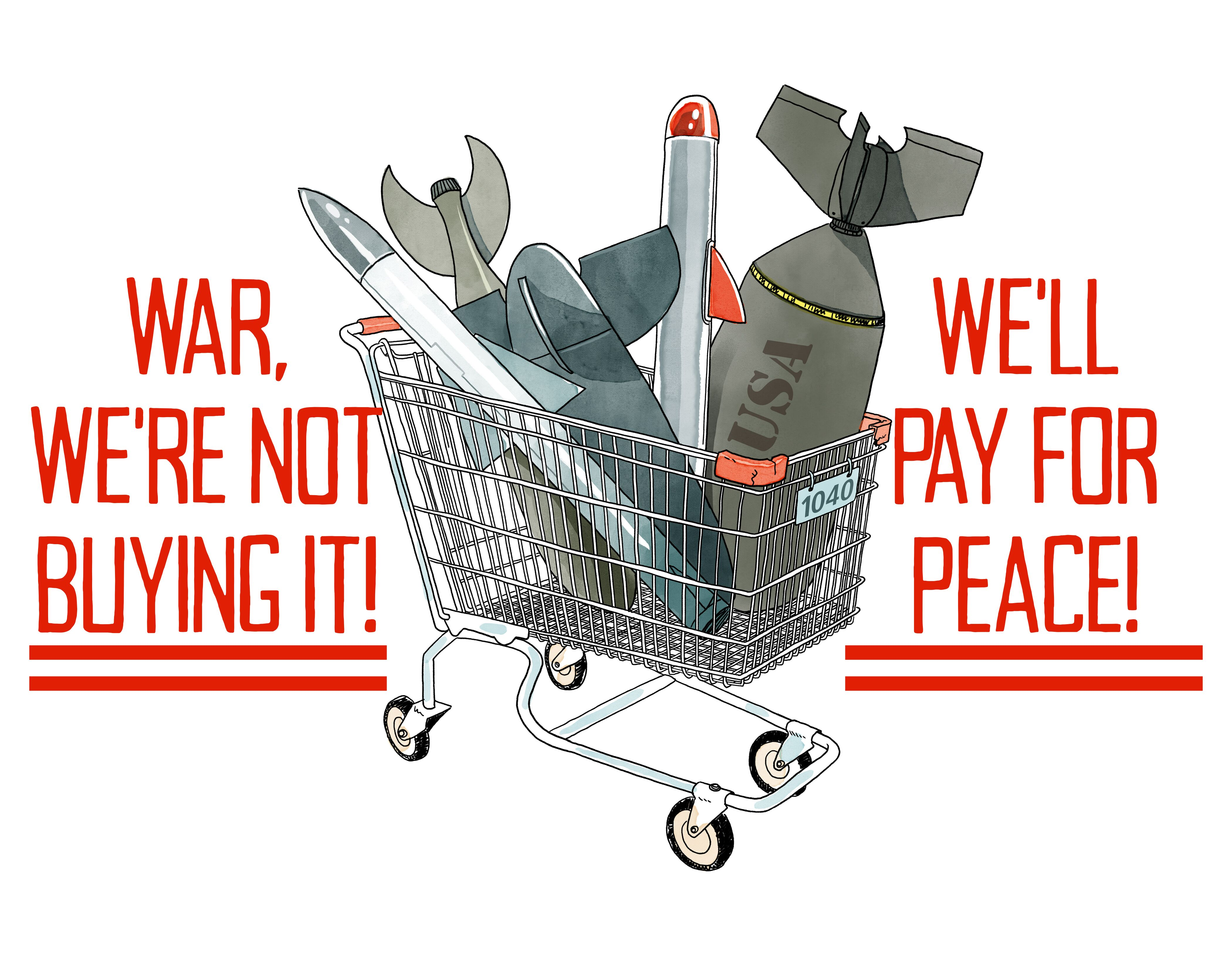 Biden and Democrats should NOT have promised future cuts:The only “problem” solved by this deal is a short-term postponement of the ridiculous and self-made threat to blow up the economy by threatening to default on the debt.  Since Biden and the Democrats did not abolish the debt ceiling altogether, Republicans will keep threatening our nation over and over again.  Their June 2023 deal, if anything, makes our real problems even worse for the future.McCarthy’s deal is helping him raise money from extremely rich people who benefit from the Republicans’ deal.  He immediately started using his victory for the rich against the poor as a highly successful fundraising strategy and immediately started getting millions of dollars of donations from the rich people and big business corporations that are profiting from the debt ceiling deal.  See this article:  “Next Time, Dammit, Just Default.”  James K. Galbraith wrote a smart article for The Nation magazine that debunks the danger of defaulting.  .  https://www.thenation.com/article/economy/default-debt-ceiling-fed/   Here are some excerpts from the article published by The Nation magazine:The debt deal is now law.  Far-right Republicans were unhappy, because it doesn’t cut spending by enough. Center-left Democrats (there are no far-left Democrats in Congress) are unhappy, because they got nothing:  It’s all concessions to win Republican votes.The fiscal effects are small (for now), and the deal lasts only two years.  The problem is that it institutionalizes debt-ceiling hostage taking; the precedent is set, and the pattern will repeat.Why did the Democrats cave?  They feared a monster called “default.”  This horror, we are told, would sink our national credit, drive up interest rates, destroy the dollar, wreck the economy, and undermine our national security.Republicans play long-term strategies.  The current right-wing mania in the Republican Party and the Supreme Court – and their persistent attacks on women’s rights, LGBTQ persons, and racial minorities – started decades ago and keep escalating step-by-step.  Now our nation is facing a crisis of emerging fascism.Democrats and progressives need to organize long-term strategies that are bold and savvy enough to overcome the current dangers and create a better political culture in the U.S.Months ago Biden was saying he would stand strong for a “clean” increase in the debt ceiling.  He kept saying that for months.  Then he caved in.Instead of that, Biden should have gone public – VERY public – and used the presidential “bully pulpit” to tell the American people exactly what the Republicans were doing.  He should have gone on TV for a presidential speech about the crisis that the Republicans caused.  He should have spoken clearly, powerfully, and decisively and stated:Explain that the “debt ceiling” is a scam not rooted in the Constitution.  It’s just an obsolete law that has been routinely raised so the nation can pay its bills.  Republicans exploit it when Democrats are in the White House in order to bully them into cutting funding for important programs.Explicitly tell the public that the Republicans are on record for wanting to cut Social Security, Medicare, food for poor people, health care for ordinary Americans, environmental protections, and on and on.Mobilize grassroots public opinion very strongly against the Republicans who are holding our nation hostage.  Encourage people to DEMAND their members of Congress to stop holding our nation hostage.  Apply so much political pressure that the Republicans’ scheme becomes too costly politically, so they will be forced to stop their bullying and allow a “clean” increase in the debt ceiling – and better yet, to repeal the stupid law altogether.Apart from the debt ceiling, some things should have been cut ANYWAY:Cut the military budget, funds for abusing immigrants,  subsidies for fossil fuels:The “debt ceiling” deal cut some good programs that we really need.  But it FAILED TO CUT some bad things that should have been cut long ago – regardless of the “debt ceiling”:Congress SHOULD CUT the huge subsidies for fossil fuels.Congress SHOULD CUT funding for government abuses of immigrants.Congress ESPECIALLY SHOULD CUT the gigantic Military-Industrial Complex – but NO “debt ceiling EVER challenges the Military-Industrial Complex!  While the Biden-McCarthy deal denies food to hungry people, it increases Pentagon spending by tens of billions.On May 31, 2023, The Nation magazine posted an article by John Nichols that contrasted the good things that were “on the table” for cutting vs. the bad things that were NOT “on the table” for cutting.  Read it at https://www.thenation.com/article/politics/debt-ceiling-military-spending/  The deal exposes the realities about what is on the table and what is off the table when it comes to budget priorities:Denying food to hungry people? Yes, that’s on the table for cutting.Balancing budgets on the backs of poor and working-class people rather than the rich?  Yes, that’s on the table for cutting.Allowing the IRS to make rich tax cheats and corporate grifters pay taxes?  Yes, that’s on the table for cutting.  .Biden and McCarthy agreed to cut $1.4 billion so the IRS can’t make them obey the laws.Sacrificing environmental protections and the future of the planet? Absolutely on the table for cutting.So what about targeting the huge blank checks for a military-industrial complex so behemothic that it can’t keep track of Pentagon waste, fraud, and abuse, let alone rampant profiteering by defense contractors?  No, no, no, we can’t cut those!  Taking meaningful steps to address the Department of Defense’s excess spending is most definitely off the table.The Biden-McCarthy deal would increase military spending to $886 billion, which amounts to a 3 percent rise on this year, while spending for sensible programs are kept flat next year, with only a 1 percent rise in 2025.This huge spending for the Pentagon is NOT necessary!  The federal government makes military weapons manufacturers and other military contractors extremely rich.  The government keeps entrenching their massive fraud and waste – instead of investing money in programs that help people and the environment.Ralph Nader denounced the deal because it allows Republicans to cut “necessary domestic programs like education, health, environment, and worker safety.”Cutting military spending by even a small amount would save enough money to make it unnecessary to cut many domestic programs.Earlier this year U.S. Representative Barbara Lee (D-CA) and Representative Mark Pocan (D-WI) proposed a modest reduction in Pentagon allocations.  Representative Lee said, “Cutting just $100 billion could do so much good:  it could power every household in the US with solar energy; hire one million elementary school teachers amid a worsening teacher shortage; provide free tuition for 2 out of 3 public college students; or cover medical care for 7 million veterans.”Representative Pocan said more military spending does not guarantee safety, “but it does guarantee that the military-industrial complex will continue to get richer.  We can no longer afford to put these corporate interests over the needs of the American people.  It’s time to invest in our communities and make meaningful change that reflects our nation’s priorities.”Seventy years ago – in 1953 – Republican President Eisenhower warned that excessive military spending was bad for the U.S., because “It is spending the sweat of its laborers, the genius of its scientists, the hopes of its children.”He said, “Every gun that is made, every warship launched, every rocket fired signifies, in the final sense, a theft from those who hunger and are not fed, those who are cold and are not clothed.”Eight years later –in January 1961 when ending his presidential term – he warned about the dangers of the rapidly growing and unconstrained military-industrial complex.We need to seriously cut the Pentagon budget so we can afford to fund human needs, but Biden and McCarthy agreed to prevent cuts to the Pentagon budget, so they require ongoing cuts to domestic programs!REPEAL the debt ceiling law altogether.The 14th Amendment means the debt ceiling is unconstitutional.Mainstream news media keep giving credibility to Republican propaganda about the “debt ceiling.”  Knowledgeable people need to make the media wise up and start reporting truthfully.The “debt ceiling” is not a legitimate way to change the federal budget.  It really is simply about whether the U.S. government will pay its bills for money already appropriated by Congress and already being spent.  Republicans want the U.S. to stiff the people who hold U.S. bonds and other debt instruments.The most obvious way to prevent this crisis from recurring over and over and over is simply to repeal the debt limit law:Treasury Secretary Janet Yellen supports repealing it.Some lawmakers have introduced legislation that would do just that. In the last Congress, Rep. Bill Foster (D-IL-11) introduced the End the Threat of Default Act, and Rep. Brendan Boyle (D-PA-2) introduced the Debt Ceiling Reform Act, which would transfer the duty to raise the debt limit from Congress to the Treasury Department.What Republicans keep doing is BLATANTLY UNCONSTITUTIONAL!!!Glen showed this on the screen and read it:The Constitution's 14th Amendment says:
“The validity of the public debt of the United States, authorized by law 
... shall not be questioned.”Democratic Presidents and Democrats in Congress keep refusing to obey the Constitution to prevent Republicans from causing this crisis over and over again.Investigative journalist David Sirota said:  “The Constitution makes pretty clear that the U.S. government is empowered, above statutes, if you will, to deal with the debt and make sure it does not default on its debt.  Progressive lawmakers had asked the Biden administration to use this power to avert this entire manufactured crisis.  And almost as soon as that proposal was floated by those lawmakers, the Biden White House said, no, they’re not even going to pursue it.”Congress should have abolished the debt limit – or at lease pass a “clean” increase without surrendering to Republicans as they did.But even if Congress failed to act responsibly, opportunities did exist for executive action.President Biden and Treasury Secretary Janet Yellen could have SIMPLY IGNORED the “debt ceiling” and let the Republicans call their bluff.  Instead of caving in to them – as Democratic Presidents Clinton and Obama did in 1995, 2011, and 2013 – they could have simply denounced the “debt ceiling” as a phony-baloney gimmick.In 1974 Congress passed the Congressional Budget and Impoundment Control Act of 1974.  An expert has explained how this undermines the sense that the “debt ceiling” is legitimate.  The Constitution’s separation of powers authorizes the President to take necessary actions such as paying the bills for which Congress has appropriated the money, and which the government has lawfully spent.Republicans are threatening to crash the U.S. government’s credibility as a borrower.  The “Big Money” entities that really dominate the government would not allow the Republicans to follow through on their threat to default.  Behind the scenes, “Big Money” entities would tell the Republicans to stop their nonsense and stop holding the U.S. economy hostage.Let’s understand the problems more smartly.  Let’s propose good solutions:This phony-baloney politicking makes the American people more ignorant and cynical.  I’ve seen a number of sensible articles that show the Republicans’ “balanced-budget” obsession is silly and wrong.  For example, an article by the Committee for a Responsible Federal Budget (https://www.crfb.org) provides a smart analysis, but I could not find that article when I was writing the document you’re reading now.Sadly, the mainstream media largely reinforce the current deceptions:A Washington Post editorial hailed the deal as a “major achievement” because it represents “compromise” – as if caving in only half way to a very bad idea is good – and as if Democrats and Republicans were equally extreme and equally at fault.  That’s baloney.Establishment columnists like the Post’s David Ignatius were even more rapturous, painting the agreement as emblematic of a “broad, bipartisan political center” that can “make deals that solve problems,” as opposed to “progressive Democrats” who “don’t seem to like that cooperative spirit.”McCarthy’s deal is very good for his own fundraising from extremely rich people who benefit from it.  See James K. Galbraith’s article:  “Next Time, Dammit, Just Default.”  Democrats feared a monster called “default” – but it’s just another Washington scare story.  By James K. Galbraith for The Nation.  https://www.thenation.com/article/economy/default-debt-ceiling-fed/  I summarize here some points from his article:The debt deal is now law.  Far-right Republicans were unhappy, because it doesn’t cut spending by enough.  Center-left Democrats (there are no far-left Democrats in Congress) are unhappy, because they got nothing: It’s all concessions to win Republican votes.True, it could have been worse.  But this deal institutionalizes debt-ceiling hostage taking.  The precedent has been set, so the Republicans know they can keep bullying the nation in this way.Democrats caved in because they feared a “default.”  But remedies were available that Biden chose not to use.  Biden chose to negotiate and make concessions.  And once the terrible deal was struck, most Democrats were too terrified to vote it down.The debt ceiling is only about authorizing the Treasury to issue bonds to manage debt.  Without the deal raising the “debt ceiling,” the Treasury would still be able to write checks and make payments ordered by law.Galbraith’s article said:  “Without bonds, there might have been a problem when the banks tried to clear those payments at the Fed.  What would have happened if there were no funds in the Treasury’s General Account?  Without violating the debt ceiling, the Fed could have given the Treasury a no-interest, unsecured line of credit.  This is highly contentious.  But it is arguably legal.”Galbraith’s article also said:  “Moreover, precedents exist.  A new article by the historian Eric Toussaint reminds us that the US has done this before.  In April 1933, Franklin Roosevelt abrogated the gold clause in debt contracts and banned almost all private ownership of gold.  He later devalued the dollar.  This was a default.  But it survived the Supreme Court.  And it worked.  Debts lost value.  Working people regained confidence, and the economy grew for the next four years.  Going off gold was a key early step in the New Deal.”Also see this article about how McCarthy used his “debt ceiling” victory to raise millions of dollars from extremely rich people:“Kevin McCarthy’s Debt-Ceiling Deal Gets Approval From the Billionaire Class”  “Within hours of the vote on a deal that protected tax cuts for the rich, the Republican speaker was off raising funds from… the rich.”  By John NicholsAfter bringing the nation to the brink of economic catastrophe, and then negotiating a debt-ceiling agreement that literally made it harder for hungry people to get food, House Speaker Kevin McCarthy hightailed it out of Washington on an urgent mission: to collect tributes from the oligarchs who keep him in power.Forget about the posturing with regard to debts and deficits. All that you need to know about McCarthy’s intentions can be summed up by the fact that on the day after the House approved a debt-ceiling agreement that imposed austerity demands on the poor while failing to ask anything of the wealthy, McCarthy was off to raise campaign cash.Before the US Senate had even agreed to the deal that McCarthy hailed as a history-making accomplishment, the speaker was in San Francisco’s Pacific Heights neighborhood for a fundraising event—one of two on June 1 in California—where attendees paid tens of thousands of dollars to enjoy the speaker’s company.An invite to the San Francisco “Team McCarthy” event, which was obtained by veteran political reporter Tim Redmond, provided donors with the option of paying as much as $100,000 to sit at the head table for the gathering that was arranged to collect cash for the “McCarthy Victory Fund.” That’s one of the election accounts that McCarthy uses to maintain his tenuous grip on the speakership, by funding the campaigns of the candidates whose elections are essential to Republicans’ control of the House.McCarthy’s Victory Fund collected tens of millions during the 2022 election cycle, which gave the GOP narrow control of the House. The speaker is determined to raise even more money before the 2024 election, where control of the chamber is very much up for grabs—especially after a surprise US Supreme Court ruling secured Voting Rights Act protections in congressional redistricting cases.McCarthy has been fundraising at a feverish rate since taking over as speaker. In March, his aides celebrated “the generosity” of the billionaires, corporate insiders, and related big donors who steered a record $35 million into McCarthy’s accounts during the first three months of 2023.But let’s be honest. The donors to the McCarthy Victory Fund aren’t being generous. They’re being transactional. McCarthy delivers services—tax cuts, deregulation schemes, lucrative government contracts for defense contractors, an easing of GOP pressure on tech industries—and then he collects contributions from people who can write very big checks. The invite promised:    For $25,000, donors who attended the San Francisco event would gain access to “2023 Team McCarthy Bronze Conference Benefits.”    For $50,000, donors would enjoy “2023 Team McCarthy Silver Committee Benefits.”    Those $100,000 donors could count on “2023 Team McCarthy Gold Caucus Benefits.”This is how the process is designed to operate. As former US senator Russ Feingold succinctly summed up, it is “an opaque system of legalized bribery and legalized extortion.” The only thing that distinguishes McCarthy is his utter lack of shame when it comes to timing.McCarthy had no qualms about partying with the high-rollers—in one of the finest houses in one of the toniest neighborhoods in one of the wealthiest cities in the United States—just hours after House Republican leaders led the charge for a scheme that made it harder for as many as 750,000 hungry Americans to get food, while maintaining tax cuts for the rich. It was an obscene arrangement that could not be justified in any moral or practical sense.But that didn’t seem to bother McCarthy’s benefactors: people like his hosts Trevor and Alexis Traina, the über-rich couple whose palatial domicile gets written up in the annals of elite living. Trevor Traina, a son of privilege (“raised amid all the pomp and circumstance that San Francisco society can muster”), tech investor, and Republican donor, was Donald Trump’s Ambassador Extraordinary and Plenipotentiary to the Republic of Austria. And people like Marc Benioff, the cofounder, chairman, and CEO of the software giant Salesforce, whom the San Francisco Chronicle identified as an attendee: Benioff famously declared in 2019, “It’s time for a new capitalism—a more fair, equal & sustainable capitalism that actually works for everyone and where businesses, including tech companies, don’t just take from society but truly give back and have a positive impact. Values create value.”So what “values” do donations to McCarthy and his donors support?US Representative Mark Pocan, a Wisconsin Democrat who serves on the Appropriations Committee, noted that the debt-ceiling agreement rescinds “critical IRS investments intended to crack down on wealthy tax cheats.”That’s a big benefit for the billionaire class. But not the only one.After the debt-ceiling agreement was reached, Senator Joe Manchin, the West Virginia Democrat who is the fossil fuel industry’s errand boy on Capitol Hill, went out of his way to praise the speaker for using his negotiating position to fast-track the controversial Mountain Valley pipeline—a top priority for the industry, which has drawn fierce opposition from advocates for clean air, clean water, and necessary responses to the climate crisis.“How did the Mountain Valley Pipeline wind up in the Debt Ceiling Deal?” asked Sierra Club President Ben Jealous. “Because some Members of Congress value the profit of big oil and big gas more than they value people—sending a sign that their fat cat lobbyists can make end runs around the entire federal government every time there’s a debt ceiling crisis.”“Some Members of Congress” is a polite way of saying “Kevin McCarthy.”Republicans do not really care about the deficit!  Soon after their “debt ceiling” deal, they proposed worsening the deficit by proposing several tax cuts for rich people and businesses.  They say they’d pay for these by cutting the tax incentives for clean energy. https://www.commondreams.org/news/republicans-follow-debt-ceiling-fight-with-tax-cuts-for-wealthy Public Citizen – the bold progressive organization Ralph Nader created half a century ago (www.citizen.org) provided this new information on June 12, 2023:“One thing the GOP got for ransoming the full faith and credit of the United States is a two-year freeze on almost all government spending at current levels.  (Spending won’t even be adjusted to keep pace with inflation). “Did you catch that ‘almost all’? The Pentagon … will get an extra $28 billion next year.That’s on top of the $858 billion it was already going to get, for a total of $886 billion in military spending next year.By the way, that $28 billion increase alone is double the entire budget of the Environmental Protection Agency.Never mind that climate disruption threatens not only national security but human civilization as we know it.“Of course, some … members of Congress wanted far more than another $28 billion for the Pentagon. “So this was the deal:   The Pentagon would get an increase.  But it would be “only” $28 billion.  And it would be a ONE-TIME thing.  Pretty much everything else — nutrition services, child care, environmental enforcement, railway safety, Native American health services, and countless other essential human needs — would be frozen (not even adjusted for inflation).I’m still quoting here from Public Citizen’s June 12 information:“However, with the ink not yet dried on that agreement, some jingoistic members of Congress — Republicans AND Democrats — are already trying to renege on the deal and force through a scheme to funnel still more taxpayer money to the Pentagon.” Public Citizen counters fear of Russia and China by providing these facts:We already spend more on our military than the next nine countries combined spend on theirs — including Russia and China.In fact, we spend roughly 10 times what Russia does.The Pentagon itself, in a study it tried to suppress, identified more than $100 billion in waste.In its most recent audit, which it failed — it has never NOT failed an audit — the Pentagon could account for only 39% of its $3.5 trillion in assets.Public Citizen’s message added this:“These reactionary members of Congress — many of whom have recently done a lot of whining about “out of control government spending” — are trying to renege on the debt ceiling deal they just made to give still more money to an overfunded, wasteful, can’t-pass-an-audit Pentagon rather than to address the pressing needs of everyday Americans.” Public Citizen urges the public to defeat the military-industrial complex’s horrible scheme.Click now to tell Congress: Do not let the most jingoistic senators and representatives renege on the debt ceiling deal just to funnel even more taxpayer money to their puppet masters in the military-industrial complex. Public Citizen’s message ends with the above call to action.On June 16, 2023, more news broke that the House Republicans are breaking their deal and “threatening a government shutdown,” according to the top Democrat on the House Appropriations Committee.  See this article (titled, “GOP Accused of Breaking Debt Ceiling Deal and Threatening a Government Shutdown”) by Jake Johnson at this link: https://www.commondreams.org/news/gop-debt-ceiling-government-shutdown The article says, “It appears that threatening a Republican default was insufficient and that the majority is now intent on driving a partisan appropriations process.” The articles starts with this:  “The top Democrat on the House Appropriations Committee accused her Republican colleagues on Thursday of increasing the likelihood of a government shutdown by approving spending numbers below the levels set under the bipartisan debt ceiling agreement, which hasn't even been law for two weeks.  In an appearance on CNN, Rep. Rosa DeLauro (D-Conn.) said House Republicans have already “walked away from this deal,” pointing to the House Appropriations Committee’s party-line vote Thursday to set next year's spending at fiscal year 2022 levels—a substantial cut and well below the topline set by the debt ceiling law.”Sources of more informationMuch information about this exists at progressive and alternative media – but mainstream media are not a source of valid information and insights.  To prepare for this TV program, I read several dozen articles about the issues and learned a lot, so I’m sharing this with you.I invite you to look in alternative, progressive sources of news and analysis – including articles and other resources about economics from progressive and Left perspectives.My blog’s “Economics” category – https://parallaxperspectives.org/category/economics-labor-capitalism-trade-poverty-also-see-taxes – includes   some information I posted about “Modern Monetary Theory,” which is a bold approach stronger than Keynesianism.  It adds to this article about the “debt ceiling” by proposing a bold way to justify vigorous federal spending beyond Keynesianism.Visit https://parallaxperspectives.org, click the “TV Programs” link, and look for the July 2023 TV program titled, “What’s Wrong with the Debt Ceiling Deal.”  This document (the transcript with more information) is there, along with a link you so can watch the TV video online.Both political parties keep failing to serve the broad public interest.  In order to solve our nation’s big problems, we must reach beyond partisanship and beyond elections.  I invite you to explore bolder solutions by visiting my blog to watch my June 2023 TV program and/or read the thorough summary of what my guest said.  Visit https://parallaxperspectives.org,  click the “TV Programs” link, and look for the June 2023 TV program titled, “Using Lotteries to Create an Open Democracy.”  The direct link is https://parallaxperspectives.org/using-lotteries-to-create-an-open-democracy Glen’s closing encouragement:Glen thanked the people who have been watching this TV program.Over and over again, we see politicians – and the two big political parties – making decisions that are not in our best interests.Also – over and over again – mainstream news media reinforce what politicians think and do – regardless of the facts – and regardless of what people really want and need.This is true on issue after issue:  economics, foreign policy, social justice, and so forth.Ordinary people need to inform ourselves and organize grassroots movements to change the conventional thinking, so we can change a great many public policies.We also need to replace nearly all incumbents and elect people with better values, better smarts, and the courage to make bold, ethical decisions.You can get information about a wide variety of issues related to peace, social justice and nonviolence through my blog, www.parallaxperspectives.org or by phoning me at 
(360) 491-9093 or e-mailing me at glen@parallaxperspectives.orgI end each TV program with this invitation to help make progress:We're all one human family, and we all share one planet.We can create a better world, but we all have to work at it.The world needs whatever you can do to help!